Сорт ФотоВысотаДиаметр кроны.ЛистьяСоцветиеЗимостойкость Период цветения   Дерен белый Ауреа  (Cornus alba Aurea)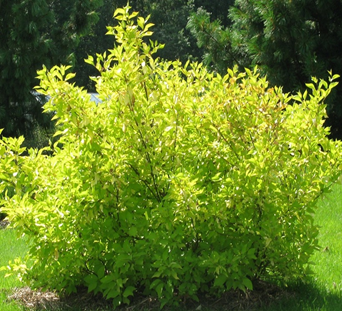 3м 2м Листовые пластины очень мягкие, яйцевидной формы, чаще желтого цвета с матовой поверхностью. В осенний период их окрас меняется на красный.Цветки белые, очень мелкие, кремово-белого окраса, полушаровидные соцветия, Цветение происходит дважды в год: обильное с мая по июнь и в сентябре.-40°Сзимует без укрытиямай - июньДерен белый Гоучаилти(Cornus alba Gouchaultii)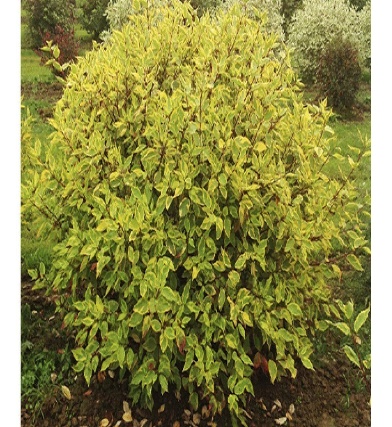 3м 3м Ценится за оригинальную расцветку листьев – зеленую с желто-розовым окаймлением, осенью листья меняют окрас на бледно-розовый или пурпурно-красный. Цветки белые, собраны в красивые соцветия. Плоды – бело-голубые.-40°Сзимует без укрытияиюньДерен белый Сайбериан Пёрлс (Cornus alba Siberian Pearls)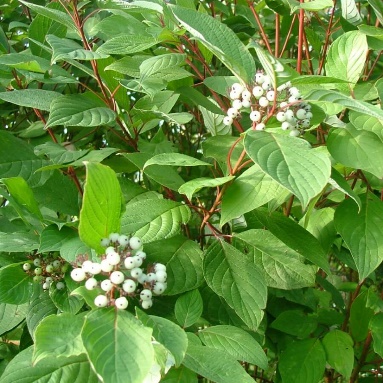 2м2мЛистья овальной формы, светло-зеленые с внешней стороны и сизо-белые с нижней, с глубокими прожилками. Осенью оттенок меняется на насыщенно-бордовый. Цветки маленькие, белые, собраны в щитковидные соцветия.-40°Сзимует без укрытияиюньДерен белый Шпета(Cornus alba Spaethi)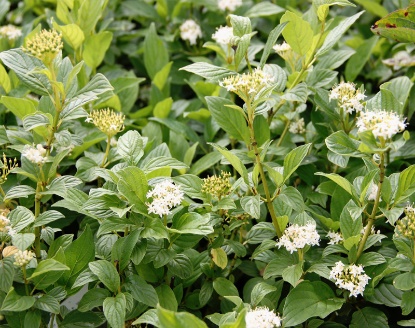 2,5м3мЛистья широкояйцевидной формы, темно-зеленые с глубокими прожилками и белой каймой. Осенью оттенок меняется на пурпурно-красный, окантовка при этом остается. Длина – до 8 сантиметров.Цветки маленькие, желтые, собраны в соцветия диаметром до 5 сантиметров.-40°Сзимует без укрытияиюньДерен белый Элегантиссима(Cornus alba Elegantissima)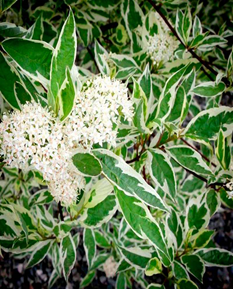 3м3мЛистья серо-зеленые с кремово-белым окаймлением, осенью оранжево-красные.Цветки белые, собраны в соцветия диаметром 3-5 см.-40°Сзимует без укрытиямай - июньДерен кроваво-красный Мидвинтер Файер (Midwinter Fire)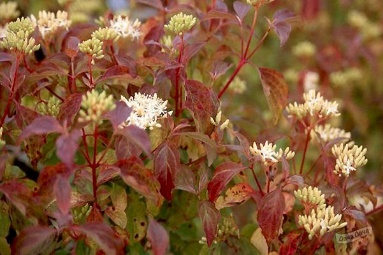 2м2мЛистья яйцевидной формы, с заостренным кончиком. Летом окрас зеленый, а осенью - различных оттенков от золотистого до пурпурного.Цветки маленькие, беловатые, собраны в соцветия.-40°Сзимует без укрытияиюнь Дерен отпрысковый Флавирамеа (Cornus stolonifera Flaviramea)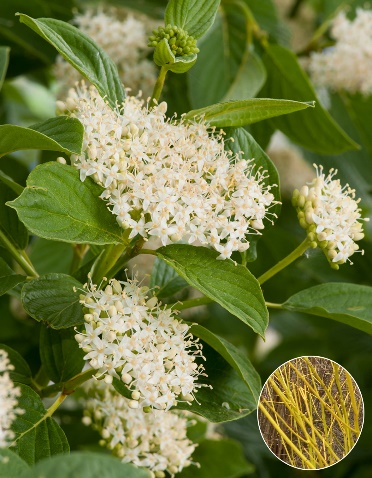 2м3мЛистья яйцевидной формы, глянцевые. Оттенок летом зеленый, осенью такой же. Долго не опадают.Цветки маленькие, беловато-желтые, собраны в соцветия диаметром до 7 сантиметров (в соцветии 40 – 50 цветков).-40°Сзимует без укрытияиюнь